Војводе Момчила број 10-12-16,   тел: 051/433-620 На основу члана 90., члана 70.став 1. и 3. и 6.Закона о јавним набавкама Босне и Херцеговине (Службени гласник  БиХ бр.39/14),  Правилника о  поступку директног споразума  Центра број: 153/15,626/18 и члана 33. Статута Центра за развој пољопривреде и  села, у поступку јавне набавке роба-Набавка пестицида (заштитних средстава)   Директор Центра, доноси следећу О  Д  Л  У  К  У1. Прихвата се приједлог представника Центра, о избору најповољнијег понуђача за набавку роба број: 412/22 - „Набавка пестицида (заштитних средстава)“, путем директног споразума.2. „АГРОЛУХ “ д.о.о. Трн- Лакташи , бира се као најповољнији понуђач ,у поступку јавне набавке број:412/22, јер је  понудио најнижу цијену  у износу од 5.971,00 КМ без ПДВ-а, односно 6.986,07 КМ са урачунатим ПДВ-ом.3. Уговорни орган закључиће уговор, односно приступити реализацији набавке са изабраним понуђачем из тачке 2. ове Одлуке, у складу са позивом  за достављање понуда и понудом  број: 46/22 од 29.03.2022.године, доставњеном од стране изабраног понуђача. 4. Ова Одлука је коначна и ступа на снагу даном доношења.5. Доставља се понуђачу који је учествовао у поступку јавне набавке, у складу са чланом 71.став 2.Закона о јавним набавкама Босне и Херцеговине. Образложење: Центар за развој села, провео је поступак директног споразума број:412/22 „Набавка пестицида (заштитних средстава), за избор најповољнијег понуђача,  по Одлуци Директора број: 411/22 од 22.03.2022.године. Критериј за избор најповољнијег понуђача је најнижа цијена. Процијењена вриједност  јавне набавке износи 6.000,00 КМ без ПДВ-а.Позив за достављање понуда , упућен је понуђачима: „ГОЛИЋ-ТРАДЕ“ д.о.о. Градишка,  „АГРОЛУХ“ д.о.о.Лакташи и „АГРАРИАКОП“ д.о.о. Бања Лука. Дана 29.03.2022.године у 12:15 часова представник Центра за село је за предметну набавку, извршио отварање понуда и том приликом констатовао  да да је пристигла једна понуда: „АГРОЛУХ“ д.о.о. Трн- Лакташи  са понуђеном цијеном у износу од 5.971,00  КМ без ПДВ-а односно 6.986,07 КМ са ПДВ-ом.Након пријема понуде извршена је рачунска контрола  понуде и констатовано да нису уочене рачунске грешке. С обзиром да је критеријум за избор најповољнијег понуђача  најнижа цијена, представник Центра је оцијенио да је понуђач „АГРОЛУХ“ д.о.о. Трн- Лакташи, понудио најнижу цијену у износу од од 5.971,00 КМ без ПДВ-а односно 6.986,07 КМ са ПДВ-ом,те је  уговорни орган  прихватио приједлог представника Центра и одлучио као у диспозитиву. Достављено: Понуђачу  			                                                ДИРЕКТОР Евиденција                                                             Драшко Илић, дипл.екон.Архива                                                                                                                                           ________________________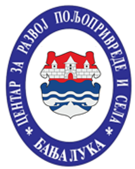 ЦЕНТАР ЗА РАЗВОЈ ПОЉОПРИВРЕДЕ И СЕЛАБАЊА ЛУКА                   Број: 449/22-ОЦЕНТАР ЗА РАЗВОЈ ПОЉОПРИВРЕДЕ И СЕЛАБАЊА ЛУКА               Датум: 30.03.2022.год.